FINESTRA Q LEDEen LED muur en plafond opbouw armatuur met een elektrostatisch geschilderde in de kleur grijs met een opaal diffusor. Het toestel heeft de vorm van een vierkant, de behuizing lijkt de diffusor te omarmen doordat de rank van 25mm enkele millimeters uitsteekt. Het toestel kan naast opbouw ook gependeld worden, dit door een eenvoudige of elektrische pendelset.Verkrijgbaar in volgende afmetingen:
407x407x65Beschermingsgraad:	IP20
Levensduur LEDS:		L90B10 56.000h
Lichtkleur:		CRI84 3000K 4000K
Dimbaar:		beschikbaar met DIM Push, DIM 1-10V en DIM DALI
Omgevingstemperatuur:	-20°C tot 40°C
Verblindingswaarde:	UGR < 20
Certificaten:		MacAdam SDCM 3
Garantie:		2 jaar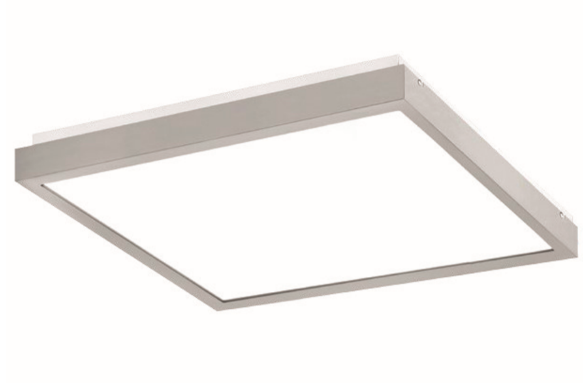 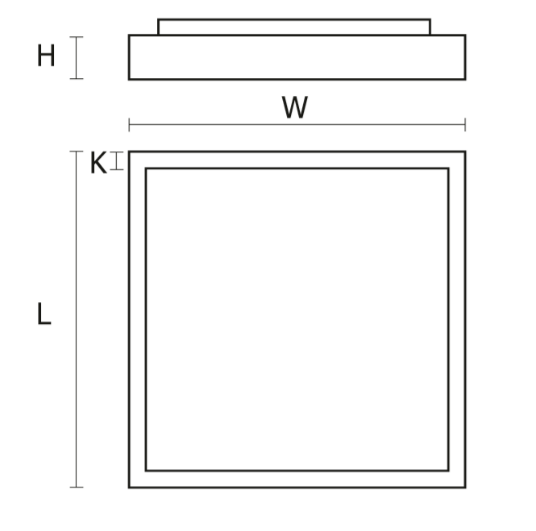 